.# No Tag No Restart.Section 1 : Side, together, side shuffle 1/4 right, forward, pivot, 1/4 side shuffleSection 2 : Kick R diagonally 2X, coaster step, kick L diagonally 2X, coaster stepSection 3 : Walk, walk, forward shuffle, forward, pivot, forward shuffleSection 4 : Walk, walk, forward shuffle, jazz box 1/4 turn, touchEnjoy the dance.Contact : ulielfridaksp@gmail.comRhythm of The Rain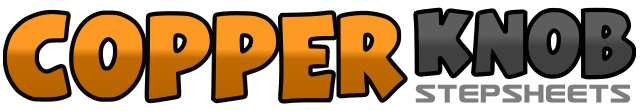 .......Count:32Wall:4Level:Beginner.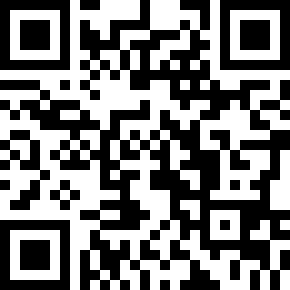 Choreographer:Uli Elfrida (INA) - February 2021Uli Elfrida (INA) - February 2021Uli Elfrida (INA) - February 2021Uli Elfrida (INA) - February 2021Uli Elfrida (INA) - February 2021.Music:Rhythm of the Rain - Jason DonovanRhythm of the Rain - Jason DonovanRhythm of the Rain - Jason DonovanRhythm of the Rain - Jason DonovanRhythm of the Rain - Jason Donovan........1 2Step R side, step L together3 & 4Step R side, step L together, 1/4 turn right step R forward (3.00)5 6Step L forward, pivot 1/2 turn right ( 9.00)7 & 81/4 turn right step L side, step R together, step L side (12.00)1 2Kick R diagonally left, kick R diagonally right3 & 4Step R back, step L together, step R forward5 6Kick L diagonally right, kick L diagonally left7 & 8Step L back, step R together, step L forward1 2Step R forward, step L forward3 & 4Step R forward, step L next to R, step R forward5 6Step L forward, pivot 1/2 turn right (6.00)7 & 8Step L forward, step R next to L, step L forward.1 2Step R forward, step L forward3 & 4Step R forward, step L next to R, step L forward5 6Cross L over R, 1/4 turn left step R back (3.00)7 8Step L side, touch R next to L